LEGGI I VERBI ESSERE ED AVERE AL TEMPO INDICATIVO PRESENTE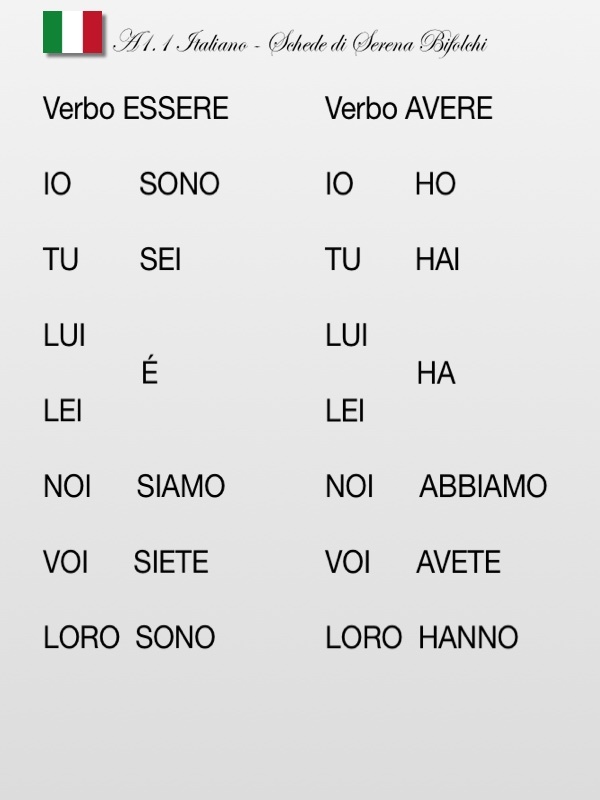 COMPLETA LE FRASI CON IL VERBO ESSEREIO ___________ UNO STUDENTETU____________MOLTO SIMPATICOLEI____________MIA SORELLALUI___________ MIO FRATELLONOI__________ AMICIVOI___________ITALIANILORO_________ATTENTI ALLA LEZIONECOMPLETA LE FRASI CON IL PRONOME PERSONALE (IO, TU, LUI…)___________SIAMO COMPAGNI DI CLASSE___________E’ MOLTO BRAVO COME SALDATORE___________E’ MOLTO BRAVA COME ESTETISTA__________ SEI TROPPO GRASSO, DEVI DIMAGRIRE!__________ SONO GEMELLI__________SIETE IN RITARDO__________SONO ALTOCORREGGI LE FRASI E RISCRIVILE (come nell’esempio.)COMPLETA LE FRASI CON IL VERBO AVEREIO__________UNA BICICLETTATU__________UNA CASA GRANDELUI __________32 ANNILEI __________25 ANNINOI__________TANTI AMICIVOI__________MOLTA SETELORO________ TANTI SOLDICOMPLETA LE FRASI CON IL PRONOME PERSONALE (IO, TU, LUI…)_________ABBIAMO FRETTA_________HO UN BEL GATTO_________HA UNA GONNA ROSSA_________HA LA BARBA_________AVETE TANTA FAME_________HAI UNA BELLA MACCHINA_________HANNO UN LAVORO FISSOCORREGGI LE FRASI E RISCRIVILE (come nell’esempio.)FRASI SBAGLIATEFRASI GIUSTEIO SIAMO AMICO DI PAOLOIO SONO AMICO DI PAOLOTU SIETE MOLTO BRAVOLUI SONO MIO PADRELEI SEI ALTANOI E’ DELLO STESSO PAESEVOI SONO PAKISTANILORO SIAMO OPERAIFRASI SBAGLIATEFRASI GIUSTEIO HA UN CANEIO HO UN CANETU AVETE I CAPELLI LUNGHILUI HO 58 ANNILEI HAI UN FIGLIANOI HANNO UNA CASA IN CENTROVOI ABBIAMO POCHI SOLDILORO HA TANTI AMICI